DER and Inverter-based Resources SubcommitteeWebEx OnlyMarch 31, 20219:00 a.m. – 4:00 p.m. ETAdministration (9:00 – 9:20)Scott Baker, chair, will open the meeting and review the agenda.Hamad Ahmed, secretary, will review the meeting participation guidelines and the minutes from the last meeting. Scott Baker will review the DIRS work plan. Thomas DeVita, PJM, will address FERC’s Order 2222-A, which provides clarification on a number of issues contained in Order 2222.  Order 2222 – Discussion on straw proposal (9:20 – 3:00)Scott Baker will introduce a solutions matrix that will be used to track progress on PJM’s compliance filing as well as compare policy options for certain topic areas. (10 minutes)PJM Staff will review a straw proposal for DER Aggregation that seeks to address the various compliance directives in Order 2222.  The straw proposal is meant to provide a more holistic view of how PJM staff is initially approaching each topic area, and to serve as a starting place for further collaboration between staff and stakeholders on PJM’s compliance filing. (9:30 – 3:00)A short break will be taken around 10:45 AM, and a lunch break will be taken around 12:15 PM. Solar-Battery Hybrid Resources (3:00 – 3:55)Andrew Levitt, PJM, will provide education around a synchronous reserves requirement for hybrids.  Note: this is an area where solution packages differ.Skyler Marzewski, PJM, will provide an update on the application of the Minimum Offer Price Rule for co-located and hybrid resources.Stakeholders will review progress on the solar-battery hybrid solutions matrix and discuss next steps towards recommending a proposal to the MIC (and OC).  Issue Tracking: Solar-Battery Hybrid ResourcesAuthor: Hamad AhmedAntitrust:You may not discuss any topics that violate, or that might appear to violate, the antitrust laws including but not limited to agreements between or among competitors regarding prices, bid and offer practices, availability of service, product design, terms of sale, division of markets, allocation of customers or any other activity that might unreasonably restrain competition.  If any of these items are discussed the chair will re-direct the conversation.  If the conversation still persists, parties will be asked to leave the meeting or the meeting will be adjourned.Code of Conduct:As a mandatory condition of attendance at today's meeting, attendees agree to adhere to the PJM Code of Conduct as detailed in PJM Manual M-34 section 4.5, including, but not limited to, participants' responsibilities and rules regarding the dissemination of meeting discussion and materials.Public Meetings/Media Participation: Unless otherwise noted, PJM stakeholder meetings are open to the public and to members of the media. Members of the media are asked to announce their attendance at all PJM stakeholder meetings at the beginning of the meeting or at the point they join a meeting already in progress. Members of the Media are reminded that speakers at PJM meetings cannot be quoted without explicit permission from the speaker. PJM Members are reminded that "detailed transcriptional meeting notes" and white board notes from "brainstorming sessions" shall not be disseminated. Stakeholders are also not allowed to create audio, video or online recordings of PJM meetings. PJM may create audio, video or online recordings of stakeholder meetings for internal and training purposes, and your participation at such meetings indicates your consent to the same.Participant Identification in WebEx:When logging into the WebEx desktop client, please enter your real first and last name as well as a valid email address. Be sure to select the “call me” option.PJM support staff continuously monitors WebEx connections during stakeholder meetings. Anonymous users or those using false usernames or emails will be dropped from the teleconference.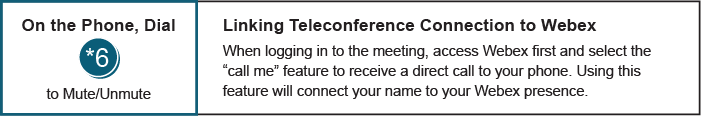 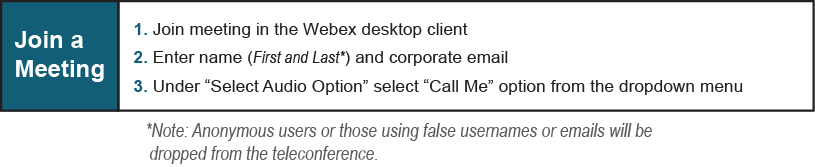 Action items and next meeting agenda (3:55 – 4:00)Action items and next meeting agenda (3:55 – 4:00)Action items and next meeting agenda (3:55 – 4:00)The facilitation team will review action items from the meeting and take requests for future agenda items.The facilitation team will review action items from the meeting and take requests for future agenda items.The facilitation team will review action items from the meeting and take requests for future agenda items.Future Meeting DatesFuture Meeting DatesFuture Meeting DatesApril 16, 2021 – EDC Workshop10:00 –  12:00WebExApril 28, 2021May 05, 2021 – EDC Workshop9:00   –  4:001:00   –  3:00WebExWebExMay 17, 20219:00   –  4:00WebExJune 28, 20219:00   –  4:00WebExJuly 15, 2021 – EDC Workshop 2:00   –  4:00WebExJuly 23, 20219:00   –  4:00WebExAugust 10, 2021 – EDC Workshop3:00   –  5:00WebExAugust 16, 20219:00   –  12:00WebExSeptember 14, 20219:00   –  12:00WebExSeptember 21, 2021 – EDC Workshop3:00   –  5:00WebExOctober 22, 20219:00   –  4:00WebExNovember 22, 20219:00   –  3:00WebExDecember 21, 20219:00   –  4:00WebEx